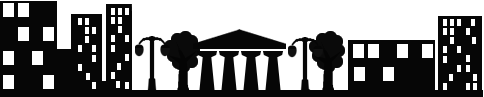 Daugavpilī04.06.2018. UZAICINĀJUMS
iesniegt piedāvājumu1.Pasūtītājs.Pašvaldības SIA “Sadzīves pakalpojumu kombināts”Višķu iela 21 K, Daugavpilī, LV-5410Tālr.Nr.65424769Fakss:Nr.65424769e-pasts: spkpsia@gmail.commājas lapa: www.sadzive.lvkontaktpersona: Ludmila Sokolovska, tālr.Nr.22001171“Kosmētiskais remonts Pašvaldības SIA “Sadzīves pakalpojumu kombināts” noteiktajos objektos”Iepirkuma identifikācijas Nr.SPK2018/132.Iepirkuma priekšmeta apraksts:2.1.“Kosmētiskais remonts Pašvaldības SIA “Sadzīves pakalpojumu kombināts” noteiktajos objektos”, saskaņā ar pielikumu Nr.1.3.Piedāvājumu var iesniegt: 3.1.personīgi, vai pa pastu Višķu ielā 21K, Daugavpilī ( 2.stāvā, kabinetā Nr.1),3.2.pa epastu: spkpsia@gmail.com (ieskanētā veidā vai parakstītu ar drošo elektronisku parakstu), 3.3.piedāvājuma iesniegšanas termiņš līdz 2018.gada 11.jūnija, plkst.14:00.4.Paredzamā līguma izpildes termiņš: 1 (viens) mēnesis no līguma noslēgšanas brīža. 5.Veicamo darbu objekts: Tautas iela 60 (pirts Nr.2) un Sēlijas iela 18 (pirts Nr.4), Daugavpilī.6.Objekta apsekošana: ja nepieciešams.7.Piedāvājumā jāiekļauj:pretendenta rakstisks iesniegums par dalību iepirkumu procedūrā, kas sniedz īsas ziņas par pretendentu (pretendenta nosaukums, juridiskā adrese, reģistrācijas Nr., kontaktpersonas vārds, uzvārds, tālrunis, fakss, e-pasts);pretendents iesniedz:Finanšu piedāvājumu (cena jānorāda euro bez PVN 21%). Cenā jāiekļauj visas izmaksas.8. Prasības pretendentam:8.1.Pretendentam jāiesniedz izziņa par nodokļu parādu neesamību un citu parādu pret Daugavpils pilsētas pašvaldības uzņēmumiem. 9.Piedāvājuma izvēles kritērijs: finanšu piedāvājums ar viszemāko cenu .Ar lēmumu var iepazīties mājas lapā: www.sadzive.lv.Iepirkumu komisijas priekšsēdētājs					A.Jeršovs Pielikums Nr.1 04.06.2018. uzaicinājumam, iepirkuma identifikācijas Nr.SPK2018/13Tehniskā specifikācija “ Kosmētiskais remonts Pašvaldības SIA “Sadzīves pakalpojumu kombināts” noteiktajos objektos”Iepirkuma identifikācijas Nr.SPK2018/131. Pirts Nr.2, Tautas ielā 60, Daugavpilī, mazgājamo nodaļu un ģērbtuvju kosmētiskais remonts:	- sienu, griestu krāsošana.1.2. Mazgājamo nodaļu izmēri:	- 11.95 m x 5.90 m, h 3.19 m	- 11.77m x 5.90 m,  h 3.12 m	- h 3.05 m1.3.Gērbtuvju izmēri:  	- 5.93 m x 6.93 m 	- 5.93 m x 6.93 m	- h 3.05 m2. Pirts Nr.4, Sēlijas ielā 18, Daugavpilī, mazgājamo nodaļu un ģērbtuvju kosmētiskais remonts:	- sienu, griestu krāsošana.2.2. Mazgājamo nodaļu izmēri:	- 7.10m x 6.62m, h 3.19 m	- 11.77m x 5.71 m,  h 3.12 m2.3.Gērbtuvju izmēri:  	- 4.27 m x 6.13m 	- 5.55 x 8.04m	- h 3.19 m3. Darbu izpildes laiks: no pirmdienas līdz ceturtdienai.Saimniecības vadītāja							L.Sokolovska 